PEDAGÓGUS NEVE: VARGA ANDREA        OSZTÁLYFŐNÖKOSZTÁLYDÁTUM: 2020. MÁJUS 20. (SZERDA)TANTÁRGY: Ének-zeneÓRA SORSZÁMA: 1.óra OnlineTANTÁRGY: Magyar nem onlineÓRA SORSZÁMA:  2.TANTÁRGY:   Matematika 1.oÓRA SORSZÁMA:2.TANTÁRGY: Testnevelés 1.oszt.ÓRA SORSZÁMA: 3. TANTÁRGY: Matematika 1.o 1.csoportÓRA SORSZÁMA: 4.TANTÁRGY: Környezetismert 1.o ÓRA SORSZÁMA: 6.TÉMATANKÖNYV, MUNKAFÜZETONLINE FORRÁSMEGJEGYZÉSZöld paradicsom című dal megtanulása.A lá- mi- szó dallamfordulat.
Ütemvonal.
Záróvonal.
Ismétlőjel.Mozart: Gyermekszimfónia (részlet)https://www.youtube.com/watch?v=BQAlkufhQBcA tanult dalról rajz készítése az ének-zene füzetbe.TÉMATANKÖNYV, MUNKAFÜZETONLINE FORRÁSMEGJEGYZÉSVálogató olvasás gyakorlásaMl. 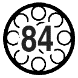 Weöres Sándor: Békák c. vers másolásaMf. II. 60-61. o.Mássalhangzó-torlódásos szavak írása képrőlTÉMATANKÖNYV, MUNKAFÜZETONLINE FORRÁSMEGJEGYZÉSGyakorlás a 20-as számkörbenDigitális feladatlapSzámírás 75.oldalhttps://view.genial.ly/5ebbfe559d821b0d1e772968/game-szoveges-feladatok?fbclid=IwAR0Lft0vueSdsdVQS7E1CPiVnbxyzJAlfy4-8uAPxGTOVX-PgyT1jeMmkPUhttps://view.genial.ly/5eb56f5c639bfa0d0fdc0c7b/interactive-content-bananszuret-ev-vegi-ismetles-matematikabol-1-osztaly?fbclid=IwAR1rRFHEntHLftfgxsLa8eOW_gOHykd0fDuefLrJe5u-egvIjBBf2RqJ4ochttps://view.genial.ly/5eb5aa3ac6ddfc0d172add65/game-action-potlas-tizesatlepessel?fbclid=IwAR38SJ-4cKentnkDxNP6Ss_dJV5YADheFa2vlZTtJ6u_d0Aif8EmDUhZU08TÉMATANKÖNYV, MUNKAFÜZETONLINE FORRÁSMEGJEGYZÉSSportágismerethttps://zanza.tv/testneveles-es-sport/sportagi-ismeretek/kuzdosportok-birkozas-okolvivashttps://zanza.tv/testneveles-es-sport/sportagi-ismeretek/kuzdosportok-cselgancs-keleti-harcmuveszetekmind a kettő sportág ismereteTÉMATANKÖNYV, MUNKAFÜZETONLINE FORRÁSMEGJEGYZÉSGyakorlás a 20-as számkörbenDigitális feladatlaphttps://view.genial.ly/5ebbfe559d821b0d1e772968/game-szoveges-feladatok?fbclid=IwAR0Lft0vueSdsdVQS7E1CPiVnbxyzJAlfy4-8uAPxGTOVX-PgyT1jeMmkPUhttps://view.genial.ly/5eb56f5c639bfa0d0fdc0c7b/interactive-content-bananszuret-ev-vegi-ismetles-matematikabol-1-osztaly?fbclid=IwAR1rRFHEntHLftfgxsLa8eOW_gOHykd0fDuefLrJe5u-egvIjBBf2RqJ4ochttps://view.genial.ly/5eb5aa3ac6ddfc0d172add65/game-action-potlas-tizesatlepessel?fbclid=IwAR38SJ-4cKentnkDxNP6Ss_dJV5YADheFa2vlZTtJ6u_d0Aif8EmDUhZU08TÉMATANKÖNYV, MUNKAFÜZETONLINE FORRÁSMEGJEGYZÉSMit tudtam meg az állatokrólMf.57.ohttps://wordwall.net/hu/resource/661847/k%c3%b6rnyezetismeret/%c3%a1llatokhttps://wordwall.net/hu/resource/1013887/k%c3%b6rnyezetismeret/%c3%a1llatok-csoportos%c3%adt%c3%a1sa